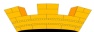 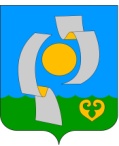 ПОСТАНОВЛЕНИЕ АДМИНИСТРАЦИИ НЫТВЕНСКОГО ГОРОДСКОГО  ПОСЕЛЕНИЯ07.08.2018                                                                                                                № 576О внесении изменений в ведомственную целевую программу «Поддержка и развитие малого и среднего предпринимательства Нытвенского городского поселения»В соответствии с Постановлением Правительства Пермского края от 25.07.2018 от 410-п «О внесении  изменений в Постановление Правительства Пермского края от 24 августа 2017 года № 734-п «Об утверждении Порядка предоставления из бюджета Пермского края субсидий бюджетам монопрофильных муниципальных образований (моногородов) Пермского края и (или) муниципальных районов, на территории которых расположены монопрофильные муниципальные образования (моногорода) Пермского края, в целях софинансирования отдельных мероприятий муниципальных программ, направленных на развитие малого и среднего предпринимательства, и Условий проведения конкурсного отбора и требований, предъявляемых к субъектам малого и среднего предпринимательства», постановлением администрации Нытвенского городского поселения от 02.08.2018г. № 562 «Об утверждении Положения о предоставлении из бюджета Нытвенского городского поселения субсидий в целях софинансирования мероприятий ведомственной целевой программы «Поддержка и развитие малого и среднего предпринимательства Нытвенского городского поселения», направленных на развитие малого и среднего предпринимательства»,ПОСТАНОВЛЯЮ:1. Внести в ведомственную целевую программу «Поддержка и развитие малого и среднего предпринимательства Нытвенского городского поселения», утвержденную постановлением администрации Нытвенского городского поселения от 31.10.2017 № 733, следующие изменения:1.1. два последних абзаца в разделе 2 признать утратившими силу;1.2. изложить раздел 1, 6, 8, 10 в редакции согласно приложению 1, 2, 3, 4 к настоящему постановлению соответственно.2. Общему отделу администрации обеспечить размещение настоящего постановления на официальном сайте муниципального образования «Нытвенское городское поселение Пермского края» в сети «Интернет» по адресу: http://nytva.permarea.ru/nytvenskoe/.3. Контроль за исполнением настоящего постановления возложить              на помощника главы администрации Нытвенского городского поселения.Глава городского поселения –глава администрации Нытвенского городского поселения			                 	     К.А. ПаркачёвПриложение 1                                                            к постановлению администрации                                                                                                                                                        Нытвенского городского                                                                                                                            поселения  от 07.08.2018 № 576                                                                                                                                                                       ВЕДОМСТВЕННАЯ ЦЕЛЕВАЯ ПРОГРАММА «ПОДДЕРЖКА И РАЗВИТИЕ МАЛОГО И СРЕДНЕГОПРЕДПРИНИМАТЕЛЬСТВА НЫТВЕНСКОГО ГОРОДСКОГО ПОСЕЛЕНИЯ»ПАСПОРТведомственной целевой программы «Поддержка и развитие малого и среднего предпринимательства Нытвенского городского поселения»                                                                                                                                                               Приложение 2                                                                                                                                                                   к постановлению администрации                                                                                                                                                           Нытвенского городского                                                                                                                                                                                                                   поселения  от 07.08.2018 № 576                                                                                                                                                                       6. Перечень мероприятий ведомственной целевой программыНытвенского городского поселения, реализуемых в 2018-2020 годах                                                                                                                                  Приложение 3                                                                                                                                                                   к постановлению администрации                                                                                                                                                           Нытвенского городского                                                                                                                                                                                                        поселения  от  07.08.2018 № 576                                                                                                                                                                       8. Перечень целевых показателей ведомственной целевой программыНытвенского городского поселения                                                                                                                                 Приложение 4                                                                                                                                                                   к постановлению администрации                                                                                                                                                           Нытвенского городского                                                                                                                                                                                                              поселения  от 07.08.2018 № 576                                                                                                                                                                       10. Информация по ресурсному обеспечению ведомственной целевой программыФинансовое обеспечение реализации ведомственной целевой  программыНытвенского городского поселения за счет средств бюджета поселения---------------------<1> Представленные расходы подлежат ежегодному уточнению при формировании бюджета на очередной финансовый год и плановый период.<2> Указывается только группа кода вида расходов, без разбивки по подгруппам и элементам. Финансовое обеспечение реализации ведомственной целевой программы       Нытвенского городского поселения за счет всех источников финансирования---------------------<1> Представленные расходы подлежат ежегодному уточнению при формировании бюджета на очередной финансовый год и плановый период.<2> Указывается только группа кода вида расходов, без разбивки по подгруппам и элементам.Ответственный исполнитель   программы Помощник главы администрации Нытвенского городского поселенияПомощник главы администрации Нытвенского городского поселенияПомощник главы администрации Нытвенского городского поселенияПомощник главы администрации Нытвенского городского поселенияПомощник главы администрации Нытвенского городского поселенияПомощник главы администрации Нытвенского городского поселенияПомощник главы администрации Нытвенского городского поселенияПомощник главы администрации Нытвенского городского поселенияПомощник главы администрации Нытвенского городского поселенияПомощник главы администрации Нытвенского городского поселенияПомощник главы администрации Нытвенского городского поселенияПомощник главы администрации Нытвенского городского поселенияПомощник главы администрации Нытвенского городского поселенияПомощник главы администрации Нытвенского городского поселенияПомощник главы администрации Нытвенского городского поселенияПомощник главы администрации Нытвенского городского поселенияПомощник главы администрации Нытвенского городского поселенияСоисполнители программы  Администрация Нытвенского городского поселения, Министерство промышленности, предпринимательства и торговли Пермского краяАдминистрация Нытвенского городского поселения, Министерство промышленности, предпринимательства и торговли Пермского краяАдминистрация Нытвенского городского поселения, Министерство промышленности, предпринимательства и торговли Пермского краяАдминистрация Нытвенского городского поселения, Министерство промышленности, предпринимательства и торговли Пермского краяАдминистрация Нытвенского городского поселения, Министерство промышленности, предпринимательства и торговли Пермского краяАдминистрация Нытвенского городского поселения, Министерство промышленности, предпринимательства и торговли Пермского краяАдминистрация Нытвенского городского поселения, Министерство промышленности, предпринимательства и торговли Пермского краяАдминистрация Нытвенского городского поселения, Министерство промышленности, предпринимательства и торговли Пермского краяАдминистрация Нытвенского городского поселения, Министерство промышленности, предпринимательства и торговли Пермского краяАдминистрация Нытвенского городского поселения, Министерство промышленности, предпринимательства и торговли Пермского краяАдминистрация Нытвенского городского поселения, Министерство промышленности, предпринимательства и торговли Пермского краяАдминистрация Нытвенского городского поселения, Министерство промышленности, предпринимательства и торговли Пермского краяАдминистрация Нытвенского городского поселения, Министерство промышленности, предпринимательства и торговли Пермского краяАдминистрация Нытвенского городского поселения, Министерство промышленности, предпринимательства и торговли Пермского краяАдминистрация Нытвенского городского поселения, Министерство промышленности, предпринимательства и торговли Пермского краяАдминистрация Нытвенского городского поселения, Министерство промышленности, предпринимательства и торговли Пермского краяАдминистрация Нытвенского городского поселения, Министерство промышленности, предпринимательства и торговли Пермского краяПрограммно- целевые       инструменты программы В рамках реализации ведомственной целевой программы не предусмотрено использование программно-целевых инструментовВ рамках реализации ведомственной целевой программы не предусмотрено использование программно-целевых инструментовВ рамках реализации ведомственной целевой программы не предусмотрено использование программно-целевых инструментовВ рамках реализации ведомственной целевой программы не предусмотрено использование программно-целевых инструментовВ рамках реализации ведомственной целевой программы не предусмотрено использование программно-целевых инструментовВ рамках реализации ведомственной целевой программы не предусмотрено использование программно-целевых инструментовВ рамках реализации ведомственной целевой программы не предусмотрено использование программно-целевых инструментовВ рамках реализации ведомственной целевой программы не предусмотрено использование программно-целевых инструментовВ рамках реализации ведомственной целевой программы не предусмотрено использование программно-целевых инструментовВ рамках реализации ведомственной целевой программы не предусмотрено использование программно-целевых инструментовВ рамках реализации ведомственной целевой программы не предусмотрено использование программно-целевых инструментовВ рамках реализации ведомственной целевой программы не предусмотрено использование программно-целевых инструментовВ рамках реализации ведомственной целевой программы не предусмотрено использование программно-целевых инструментовВ рамках реализации ведомственной целевой программы не предусмотрено использование программно-целевых инструментовВ рамках реализации ведомственной целевой программы не предусмотрено использование программно-целевых инструментовВ рамках реализации ведомственной целевой программы не предусмотрено использование программно-целевых инструментовВ рамках реализации ведомственной целевой программы не предусмотрено использование программно-целевых инструментовЦели программыОбеспечение устойчивого развития предпринимательства, как важнейшего компонента формирования оптимальной территориальной и отраслевой экономики, способа создания новых рабочих мест, рационального использования природных, материальных и трудовых ресурсов, одного из источников пополнения бюджетаОбеспечение устойчивого развития предпринимательства, как важнейшего компонента формирования оптимальной территориальной и отраслевой экономики, способа создания новых рабочих мест, рационального использования природных, материальных и трудовых ресурсов, одного из источников пополнения бюджетаОбеспечение устойчивого развития предпринимательства, как важнейшего компонента формирования оптимальной территориальной и отраслевой экономики, способа создания новых рабочих мест, рационального использования природных, материальных и трудовых ресурсов, одного из источников пополнения бюджетаОбеспечение устойчивого развития предпринимательства, как важнейшего компонента формирования оптимальной территориальной и отраслевой экономики, способа создания новых рабочих мест, рационального использования природных, материальных и трудовых ресурсов, одного из источников пополнения бюджетаОбеспечение устойчивого развития предпринимательства, как важнейшего компонента формирования оптимальной территориальной и отраслевой экономики, способа создания новых рабочих мест, рационального использования природных, материальных и трудовых ресурсов, одного из источников пополнения бюджетаОбеспечение устойчивого развития предпринимательства, как важнейшего компонента формирования оптимальной территориальной и отраслевой экономики, способа создания новых рабочих мест, рационального использования природных, материальных и трудовых ресурсов, одного из источников пополнения бюджетаОбеспечение устойчивого развития предпринимательства, как важнейшего компонента формирования оптимальной территориальной и отраслевой экономики, способа создания новых рабочих мест, рационального использования природных, материальных и трудовых ресурсов, одного из источников пополнения бюджетаОбеспечение устойчивого развития предпринимательства, как важнейшего компонента формирования оптимальной территориальной и отраслевой экономики, способа создания новых рабочих мест, рационального использования природных, материальных и трудовых ресурсов, одного из источников пополнения бюджетаОбеспечение устойчивого развития предпринимательства, как важнейшего компонента формирования оптимальной территориальной и отраслевой экономики, способа создания новых рабочих мест, рационального использования природных, материальных и трудовых ресурсов, одного из источников пополнения бюджетаОбеспечение устойчивого развития предпринимательства, как важнейшего компонента формирования оптимальной территориальной и отраслевой экономики, способа создания новых рабочих мест, рационального использования природных, материальных и трудовых ресурсов, одного из источников пополнения бюджетаОбеспечение устойчивого развития предпринимательства, как важнейшего компонента формирования оптимальной территориальной и отраслевой экономики, способа создания новых рабочих мест, рационального использования природных, материальных и трудовых ресурсов, одного из источников пополнения бюджетаОбеспечение устойчивого развития предпринимательства, как важнейшего компонента формирования оптимальной территориальной и отраслевой экономики, способа создания новых рабочих мест, рационального использования природных, материальных и трудовых ресурсов, одного из источников пополнения бюджетаОбеспечение устойчивого развития предпринимательства, как важнейшего компонента формирования оптимальной территориальной и отраслевой экономики, способа создания новых рабочих мест, рационального использования природных, материальных и трудовых ресурсов, одного из источников пополнения бюджетаОбеспечение устойчивого развития предпринимательства, как важнейшего компонента формирования оптимальной территориальной и отраслевой экономики, способа создания новых рабочих мест, рационального использования природных, материальных и трудовых ресурсов, одного из источников пополнения бюджетаОбеспечение устойчивого развития предпринимательства, как важнейшего компонента формирования оптимальной территориальной и отраслевой экономики, способа создания новых рабочих мест, рационального использования природных, материальных и трудовых ресурсов, одного из источников пополнения бюджетаОбеспечение устойчивого развития предпринимательства, как важнейшего компонента формирования оптимальной территориальной и отраслевой экономики, способа создания новых рабочих мест, рационального использования природных, материальных и трудовых ресурсов, одного из источников пополнения бюджетаОбеспечение устойчивого развития предпринимательства, как важнейшего компонента формирования оптимальной территориальной и отраслевой экономики, способа создания новых рабочих мест, рационального использования природных, материальных и трудовых ресурсов, одного из источников пополнения бюджетаЗадачи программы     1. Формирование в Нытвенском городском поселении благоприятной среды для развития предпринимательства;2. Решение проблем занятости трудоспособного населения; 3. Наполнение бюджета Нытвенского городского поселения;4. Диверсификация сфер деятельности, устранение сложившихся диспропорций моногорода;5. Насыщение рынка потребительских товаров и услуг за счет развития соответствующих производств; 6. Достижение высокой конкурентоспособности местной продукции; 7. Создание благоприятной (стабильной) социально-политической обстановки в городском поселении, формирование среднего класса; 8. Повышение предпринимательской культуры населения. 1. Формирование в Нытвенском городском поселении благоприятной среды для развития предпринимательства;2. Решение проблем занятости трудоспособного населения; 3. Наполнение бюджета Нытвенского городского поселения;4. Диверсификация сфер деятельности, устранение сложившихся диспропорций моногорода;5. Насыщение рынка потребительских товаров и услуг за счет развития соответствующих производств; 6. Достижение высокой конкурентоспособности местной продукции; 7. Создание благоприятной (стабильной) социально-политической обстановки в городском поселении, формирование среднего класса; 8. Повышение предпринимательской культуры населения. 1. Формирование в Нытвенском городском поселении благоприятной среды для развития предпринимательства;2. Решение проблем занятости трудоспособного населения; 3. Наполнение бюджета Нытвенского городского поселения;4. Диверсификация сфер деятельности, устранение сложившихся диспропорций моногорода;5. Насыщение рынка потребительских товаров и услуг за счет развития соответствующих производств; 6. Достижение высокой конкурентоспособности местной продукции; 7. Создание благоприятной (стабильной) социально-политической обстановки в городском поселении, формирование среднего класса; 8. Повышение предпринимательской культуры населения. 1. Формирование в Нытвенском городском поселении благоприятной среды для развития предпринимательства;2. Решение проблем занятости трудоспособного населения; 3. Наполнение бюджета Нытвенского городского поселения;4. Диверсификация сфер деятельности, устранение сложившихся диспропорций моногорода;5. Насыщение рынка потребительских товаров и услуг за счет развития соответствующих производств; 6. Достижение высокой конкурентоспособности местной продукции; 7. Создание благоприятной (стабильной) социально-политической обстановки в городском поселении, формирование среднего класса; 8. Повышение предпринимательской культуры населения. 1. Формирование в Нытвенском городском поселении благоприятной среды для развития предпринимательства;2. Решение проблем занятости трудоспособного населения; 3. Наполнение бюджета Нытвенского городского поселения;4. Диверсификация сфер деятельности, устранение сложившихся диспропорций моногорода;5. Насыщение рынка потребительских товаров и услуг за счет развития соответствующих производств; 6. Достижение высокой конкурентоспособности местной продукции; 7. Создание благоприятной (стабильной) социально-политической обстановки в городском поселении, формирование среднего класса; 8. Повышение предпринимательской культуры населения. 1. Формирование в Нытвенском городском поселении благоприятной среды для развития предпринимательства;2. Решение проблем занятости трудоспособного населения; 3. Наполнение бюджета Нытвенского городского поселения;4. Диверсификация сфер деятельности, устранение сложившихся диспропорций моногорода;5. Насыщение рынка потребительских товаров и услуг за счет развития соответствующих производств; 6. Достижение высокой конкурентоспособности местной продукции; 7. Создание благоприятной (стабильной) социально-политической обстановки в городском поселении, формирование среднего класса; 8. Повышение предпринимательской культуры населения. 1. Формирование в Нытвенском городском поселении благоприятной среды для развития предпринимательства;2. Решение проблем занятости трудоспособного населения; 3. Наполнение бюджета Нытвенского городского поселения;4. Диверсификация сфер деятельности, устранение сложившихся диспропорций моногорода;5. Насыщение рынка потребительских товаров и услуг за счет развития соответствующих производств; 6. Достижение высокой конкурентоспособности местной продукции; 7. Создание благоприятной (стабильной) социально-политической обстановки в городском поселении, формирование среднего класса; 8. Повышение предпринимательской культуры населения. 1. Формирование в Нытвенском городском поселении благоприятной среды для развития предпринимательства;2. Решение проблем занятости трудоспособного населения; 3. Наполнение бюджета Нытвенского городского поселения;4. Диверсификация сфер деятельности, устранение сложившихся диспропорций моногорода;5. Насыщение рынка потребительских товаров и услуг за счет развития соответствующих производств; 6. Достижение высокой конкурентоспособности местной продукции; 7. Создание благоприятной (стабильной) социально-политической обстановки в городском поселении, формирование среднего класса; 8. Повышение предпринимательской культуры населения. 1. Формирование в Нытвенском городском поселении благоприятной среды для развития предпринимательства;2. Решение проблем занятости трудоспособного населения; 3. Наполнение бюджета Нытвенского городского поселения;4. Диверсификация сфер деятельности, устранение сложившихся диспропорций моногорода;5. Насыщение рынка потребительских товаров и услуг за счет развития соответствующих производств; 6. Достижение высокой конкурентоспособности местной продукции; 7. Создание благоприятной (стабильной) социально-политической обстановки в городском поселении, формирование среднего класса; 8. Повышение предпринимательской культуры населения. 1. Формирование в Нытвенском городском поселении благоприятной среды для развития предпринимательства;2. Решение проблем занятости трудоспособного населения; 3. Наполнение бюджета Нытвенского городского поселения;4. Диверсификация сфер деятельности, устранение сложившихся диспропорций моногорода;5. Насыщение рынка потребительских товаров и услуг за счет развития соответствующих производств; 6. Достижение высокой конкурентоспособности местной продукции; 7. Создание благоприятной (стабильной) социально-политической обстановки в городском поселении, формирование среднего класса; 8. Повышение предпринимательской культуры населения. 1. Формирование в Нытвенском городском поселении благоприятной среды для развития предпринимательства;2. Решение проблем занятости трудоспособного населения; 3. Наполнение бюджета Нытвенского городского поселения;4. Диверсификация сфер деятельности, устранение сложившихся диспропорций моногорода;5. Насыщение рынка потребительских товаров и услуг за счет развития соответствующих производств; 6. Достижение высокой конкурентоспособности местной продукции; 7. Создание благоприятной (стабильной) социально-политической обстановки в городском поселении, формирование среднего класса; 8. Повышение предпринимательской культуры населения. 1. Формирование в Нытвенском городском поселении благоприятной среды для развития предпринимательства;2. Решение проблем занятости трудоспособного населения; 3. Наполнение бюджета Нытвенского городского поселения;4. Диверсификация сфер деятельности, устранение сложившихся диспропорций моногорода;5. Насыщение рынка потребительских товаров и услуг за счет развития соответствующих производств; 6. Достижение высокой конкурентоспособности местной продукции; 7. Создание благоприятной (стабильной) социально-политической обстановки в городском поселении, формирование среднего класса; 8. Повышение предпринимательской культуры населения. 1. Формирование в Нытвенском городском поселении благоприятной среды для развития предпринимательства;2. Решение проблем занятости трудоспособного населения; 3. Наполнение бюджета Нытвенского городского поселения;4. Диверсификация сфер деятельности, устранение сложившихся диспропорций моногорода;5. Насыщение рынка потребительских товаров и услуг за счет развития соответствующих производств; 6. Достижение высокой конкурентоспособности местной продукции; 7. Создание благоприятной (стабильной) социально-политической обстановки в городском поселении, формирование среднего класса; 8. Повышение предпринимательской культуры населения. 1. Формирование в Нытвенском городском поселении благоприятной среды для развития предпринимательства;2. Решение проблем занятости трудоспособного населения; 3. Наполнение бюджета Нытвенского городского поселения;4. Диверсификация сфер деятельности, устранение сложившихся диспропорций моногорода;5. Насыщение рынка потребительских товаров и услуг за счет развития соответствующих производств; 6. Достижение высокой конкурентоспособности местной продукции; 7. Создание благоприятной (стабильной) социально-политической обстановки в городском поселении, формирование среднего класса; 8. Повышение предпринимательской культуры населения. 1. Формирование в Нытвенском городском поселении благоприятной среды для развития предпринимательства;2. Решение проблем занятости трудоспособного населения; 3. Наполнение бюджета Нытвенского городского поселения;4. Диверсификация сфер деятельности, устранение сложившихся диспропорций моногорода;5. Насыщение рынка потребительских товаров и услуг за счет развития соответствующих производств; 6. Достижение высокой конкурентоспособности местной продукции; 7. Создание благоприятной (стабильной) социально-политической обстановки в городском поселении, формирование среднего класса; 8. Повышение предпринимательской культуры населения. 1. Формирование в Нытвенском городском поселении благоприятной среды для развития предпринимательства;2. Решение проблем занятости трудоспособного населения; 3. Наполнение бюджета Нытвенского городского поселения;4. Диверсификация сфер деятельности, устранение сложившихся диспропорций моногорода;5. Насыщение рынка потребительских товаров и услуг за счет развития соответствующих производств; 6. Достижение высокой конкурентоспособности местной продукции; 7. Создание благоприятной (стабильной) социально-политической обстановки в городском поселении, формирование среднего класса; 8. Повышение предпринимательской культуры населения. 1. Формирование в Нытвенском городском поселении благоприятной среды для развития предпринимательства;2. Решение проблем занятости трудоспособного населения; 3. Наполнение бюджета Нытвенского городского поселения;4. Диверсификация сфер деятельности, устранение сложившихся диспропорций моногорода;5. Насыщение рынка потребительских товаров и услуг за счет развития соответствующих производств; 6. Достижение высокой конкурентоспособности местной продукции; 7. Создание благоприятной (стабильной) социально-политической обстановки в городском поселении, формирование среднего класса; 8. Повышение предпринимательской культуры населения. Ожидаемые результаты    реализации программы     1. Увеличение доли среднесписочной численности работников малых и средних предприятий в среднесписочной численности работников всех предприятий.2. Увеличение числа субъектов малого и среднего предпринимательства на 1000 чел. населения.3. Увеличение доли налоговых поступлений от субъектов малого и среднего предпринимательства в общей сумме собственных доходов поселения.4. Увеличение числа субъектов малого и среднего предпринимательства - получателей субсидий.1. Увеличение доли среднесписочной численности работников малых и средних предприятий в среднесписочной численности работников всех предприятий.2. Увеличение числа субъектов малого и среднего предпринимательства на 1000 чел. населения.3. Увеличение доли налоговых поступлений от субъектов малого и среднего предпринимательства в общей сумме собственных доходов поселения.4. Увеличение числа субъектов малого и среднего предпринимательства - получателей субсидий.1. Увеличение доли среднесписочной численности работников малых и средних предприятий в среднесписочной численности работников всех предприятий.2. Увеличение числа субъектов малого и среднего предпринимательства на 1000 чел. населения.3. Увеличение доли налоговых поступлений от субъектов малого и среднего предпринимательства в общей сумме собственных доходов поселения.4. Увеличение числа субъектов малого и среднего предпринимательства - получателей субсидий.1. Увеличение доли среднесписочной численности работников малых и средних предприятий в среднесписочной численности работников всех предприятий.2. Увеличение числа субъектов малого и среднего предпринимательства на 1000 чел. населения.3. Увеличение доли налоговых поступлений от субъектов малого и среднего предпринимательства в общей сумме собственных доходов поселения.4. Увеличение числа субъектов малого и среднего предпринимательства - получателей субсидий.1. Увеличение доли среднесписочной численности работников малых и средних предприятий в среднесписочной численности работников всех предприятий.2. Увеличение числа субъектов малого и среднего предпринимательства на 1000 чел. населения.3. Увеличение доли налоговых поступлений от субъектов малого и среднего предпринимательства в общей сумме собственных доходов поселения.4. Увеличение числа субъектов малого и среднего предпринимательства - получателей субсидий.1. Увеличение доли среднесписочной численности работников малых и средних предприятий в среднесписочной численности работников всех предприятий.2. Увеличение числа субъектов малого и среднего предпринимательства на 1000 чел. населения.3. Увеличение доли налоговых поступлений от субъектов малого и среднего предпринимательства в общей сумме собственных доходов поселения.4. Увеличение числа субъектов малого и среднего предпринимательства - получателей субсидий.1. Увеличение доли среднесписочной численности работников малых и средних предприятий в среднесписочной численности работников всех предприятий.2. Увеличение числа субъектов малого и среднего предпринимательства на 1000 чел. населения.3. Увеличение доли налоговых поступлений от субъектов малого и среднего предпринимательства в общей сумме собственных доходов поселения.4. Увеличение числа субъектов малого и среднего предпринимательства - получателей субсидий.1. Увеличение доли среднесписочной численности работников малых и средних предприятий в среднесписочной численности работников всех предприятий.2. Увеличение числа субъектов малого и среднего предпринимательства на 1000 чел. населения.3. Увеличение доли налоговых поступлений от субъектов малого и среднего предпринимательства в общей сумме собственных доходов поселения.4. Увеличение числа субъектов малого и среднего предпринимательства - получателей субсидий.1. Увеличение доли среднесписочной численности работников малых и средних предприятий в среднесписочной численности работников всех предприятий.2. Увеличение числа субъектов малого и среднего предпринимательства на 1000 чел. населения.3. Увеличение доли налоговых поступлений от субъектов малого и среднего предпринимательства в общей сумме собственных доходов поселения.4. Увеличение числа субъектов малого и среднего предпринимательства - получателей субсидий.1. Увеличение доли среднесписочной численности работников малых и средних предприятий в среднесписочной численности работников всех предприятий.2. Увеличение числа субъектов малого и среднего предпринимательства на 1000 чел. населения.3. Увеличение доли налоговых поступлений от субъектов малого и среднего предпринимательства в общей сумме собственных доходов поселения.4. Увеличение числа субъектов малого и среднего предпринимательства - получателей субсидий.1. Увеличение доли среднесписочной численности работников малых и средних предприятий в среднесписочной численности работников всех предприятий.2. Увеличение числа субъектов малого и среднего предпринимательства на 1000 чел. населения.3. Увеличение доли налоговых поступлений от субъектов малого и среднего предпринимательства в общей сумме собственных доходов поселения.4. Увеличение числа субъектов малого и среднего предпринимательства - получателей субсидий.1. Увеличение доли среднесписочной численности работников малых и средних предприятий в среднесписочной численности работников всех предприятий.2. Увеличение числа субъектов малого и среднего предпринимательства на 1000 чел. населения.3. Увеличение доли налоговых поступлений от субъектов малого и среднего предпринимательства в общей сумме собственных доходов поселения.4. Увеличение числа субъектов малого и среднего предпринимательства - получателей субсидий.1. Увеличение доли среднесписочной численности работников малых и средних предприятий в среднесписочной численности работников всех предприятий.2. Увеличение числа субъектов малого и среднего предпринимательства на 1000 чел. населения.3. Увеличение доли налоговых поступлений от субъектов малого и среднего предпринимательства в общей сумме собственных доходов поселения.4. Увеличение числа субъектов малого и среднего предпринимательства - получателей субсидий.1. Увеличение доли среднесписочной численности работников малых и средних предприятий в среднесписочной численности работников всех предприятий.2. Увеличение числа субъектов малого и среднего предпринимательства на 1000 чел. населения.3. Увеличение доли налоговых поступлений от субъектов малого и среднего предпринимательства в общей сумме собственных доходов поселения.4. Увеличение числа субъектов малого и среднего предпринимательства - получателей субсидий.1. Увеличение доли среднесписочной численности работников малых и средних предприятий в среднесписочной численности работников всех предприятий.2. Увеличение числа субъектов малого и среднего предпринимательства на 1000 чел. населения.3. Увеличение доли налоговых поступлений от субъектов малого и среднего предпринимательства в общей сумме собственных доходов поселения.4. Увеличение числа субъектов малого и среднего предпринимательства - получателей субсидий.1. Увеличение доли среднесписочной численности работников малых и средних предприятий в среднесписочной численности работников всех предприятий.2. Увеличение числа субъектов малого и среднего предпринимательства на 1000 чел. населения.3. Увеличение доли налоговых поступлений от субъектов малого и среднего предпринимательства в общей сумме собственных доходов поселения.4. Увеличение числа субъектов малого и среднего предпринимательства - получателей субсидий.1. Увеличение доли среднесписочной численности работников малых и средних предприятий в среднесписочной численности работников всех предприятий.2. Увеличение числа субъектов малого и среднего предпринимательства на 1000 чел. населения.3. Увеличение доли налоговых поступлений от субъектов малого и среднего предпринимательства в общей сумме собственных доходов поселения.4. Увеличение числа субъектов малого и среднего предпринимательства - получателей субсидий.Этапы и сроки реализации    программы   Программа реализуется с 2014 по 2020 годы, разбивки на этапы не имеет. Программа реализуется с 2014 по 2020 годы, разбивки на этапы не имеет. Программа реализуется с 2014 по 2020 годы, разбивки на этапы не имеет. Программа реализуется с 2014 по 2020 годы, разбивки на этапы не имеет. Программа реализуется с 2014 по 2020 годы, разбивки на этапы не имеет. Программа реализуется с 2014 по 2020 годы, разбивки на этапы не имеет. Программа реализуется с 2014 по 2020 годы, разбивки на этапы не имеет. Программа реализуется с 2014 по 2020 годы, разбивки на этапы не имеет. Программа реализуется с 2014 по 2020 годы, разбивки на этапы не имеет. Программа реализуется с 2014 по 2020 годы, разбивки на этапы не имеет. Программа реализуется с 2014 по 2020 годы, разбивки на этапы не имеет. Программа реализуется с 2014 по 2020 годы, разбивки на этапы не имеет. Программа реализуется с 2014 по 2020 годы, разбивки на этапы не имеет. Программа реализуется с 2014 по 2020 годы, разбивки на этапы не имеет. Программа реализуется с 2014 по 2020 годы, разбивки на этапы не имеет. Программа реализуется с 2014 по 2020 годы, разбивки на этапы не имеет. Программа реализуется с 2014 по 2020 годы, разбивки на этапы не имеет. Целевые показатели    программы      N п/пНаименование показателя Ед. изм.Плановое значение целевого показателя Плановое значение целевого показателя Плановое значение целевого показателя Плановое значение целевого показателя Плановое значение целевого показателя Плановое значение целевого показателя Плановое значение целевого показателя Плановое значение целевого показателя Плановое значение целевого показателя Плановое значение целевого показателя Плановое значение целевого показателя Плановое значение целевого показателя Плановое значение целевого показателя Плановое значение целевого показателя Целевые показатели    программы      N п/пНаименование показателя Ед. изм.на начало реализации программына начало реализации программы201420152015201620162017201720182018201920192020Целевые показатели    программы     1Доля налоговых поступлений от субъектов малого, среднего предпринимательства в общей сумме собственных доходов поселения%0,860,860,920,970,971,021,021,11,11,151,151,21,21,25Целевые показатели    программы     2Доля среднесписочной численности работников малых и средних предприятий в среднесписочной численности работников всех предприятий%22,422,421,121,821,819,619,6212121,621,622,522,523,5Целевые показатели    программы     3Количество субъектов малого и среднего предпринимательства на тысячу человек населенияЕд.3030303030303030303131323233Целевые показатели    программы     4Количество субъектов малого и среднего предпринимательства - получателей субсидийЕд.00122221111223Объемы и      источники     финансированияпрограммы     ИсточникифинансированияИсточникифинансированияИсточникифинансированияРасходы (рублей)Расходы (рублей)Расходы (рублей)Расходы (рублей)Расходы (рублей)Расходы (рублей)Расходы (рублей)Расходы (рублей)Расходы (рублей)Расходы (рублей)Расходы (рублей)Расходы (рублей)Расходы (рублей)Расходы (рублей)Объемы и      источники     финансированияпрограммы     ИсточникифинансированияИсточникифинансированияИсточникифинансирования20142015201520152016201620172017201820182019201920202020Объемы и      источники     финансированияпрограммы     Всего, в том числе: Всего, в том числе: Всего, в том числе: 15000,001990214,001990214,001990214,00385080,67385080,671643850,001643850,00200000,00200000,00220000,00220000,00220000,00220000,00Объемы и      источники     финансированияпрограммы     федеральный бюджет  федеральный бюджет  федеральный бюджет  0,001209256,691209256,691209256,69194537,38194537,38874528,20874528,200,000,000,000,000,000,00Объемы и      источники     финансированияпрограммы     краевой бюджет       краевой бюджет       краевой бюджет       0,00555993,31555993,31555993,31100543,29100543,29687129,30687129,300,000,000,000,000,000,00Объемы и      источники     финансированияпрограммы     районный бюджетрайонный бюджетрайонный бюджет0,000,000,000,000,000,000,000,000,000,000,000,000,000,00Объемы и      источники     финансированияпрограммы     бюджет  поселениябюджет  поселениябюджет  поселения15000,00224964,00224964,00224964,0090000,0090000,0082192,5082192,50200000,00200000,00220000,00220000,00220000,00220000,00Объемы и      источники     финансированияпрограммы     внебюджетные источники       внебюджетные источники       внебюджетные источники       0,000,000,000,000,000,000,000,000,000,000,000,000,000,00  N   п/п   N   п/п Наименование подпрограммы,основного мероприятия,мероприятияОтветственныйисполнитель,соисполнителиСрокСрокСрокСрокОжидаемый  непосредственный     результат  (краткое описание)  Ожидаемый  непосредственный     результат  (краткое описание)    N   п/п   N   п/п Наименование подпрограммы,основного мероприятия,мероприятияОтветственныйисполнитель,соисполнители  начала  реализации  начала  реализацииокончания реализацииокончания реализацииОжидаемый  непосредственный     результат  (краткое описание)  Ожидаемый  непосредственный     результат  (краткое описание)    1    1           2               3           4         4         5         5          6          6     1    1    Ведомственная целевая программа «Поддержка и развитие малого и среднего предпринимательства Нытвенского городского поселения»  Ведомственная целевая программа «Поддержка и развитие малого и среднего предпринимательства Нытвенского городского поселения»  Ведомственная целевая программа «Поддержка и развитие малого и среднего предпринимательства Нытвенского городского поселения»  Ведомственная целевая программа «Поддержка и развитие малого и среднего предпринимательства Нытвенского городского поселения»  Ведомственная целевая программа «Поддержка и развитие малого и среднего предпринимательства Нытвенского городского поселения»  Ведомственная целевая программа «Поддержка и развитие малого и среднего предпринимательства Нытвенского городского поселения»  Ведомственная целевая программа «Поддержка и развитие малого и среднего предпринимательства Нытвенского городского поселения»  Ведомственная целевая программа «Поддержка и развитие малого и среднего предпринимательства Нытвенского городского поселения»  1.11.1Основное мероприятие 1«Создание условий для развития субъектов малого и среднего предпринимательства»Помощник главы администрации НГП, администрация НГП, Министерство промышленности, предпринимательства и торговли ПК201820202020Развитие, модернизация производства товаров (работ, услуг); увеличение объемов выпускаемой продукции, (услуг);   увеличение числа субъектов малого и среднего предпринимательства, среднесписочной численности работников, налоговых поступлений в доход поселения, числа получателей субсидий.Развитие, модернизация производства товаров (работ, услуг); увеличение объемов выпускаемой продукции, (услуг);   увеличение числа субъектов малого и среднего предпринимательства, среднесписочной численности работников, налоговых поступлений в доход поселения, числа получателей субсидий.Развитие, модернизация производства товаров (работ, услуг); увеличение объемов выпускаемой продукции, (услуг);   увеличение числа субъектов малого и среднего предпринимательства, среднесписочной численности работников, налоговых поступлений в доход поселения, числа получателей субсидий.1.1.11.1.1Мероприятие 1 «Предоставление субсидий на возмещение части затрат субъектам малого и среднего предпринимательства»Помощник главы администрации НГП, администрация НГП, Министерство промышленности, предпринимательства и торговли ПК201820202020Стабильность деятельности в начальный период;  увеличение числа субъектов малого и среднего предпринимательства, среднесписочной численности работников, налоговых поступлений в доход поселения, числа получателей субсидий.Стабильность деятельности в начальный период;  увеличение числа субъектов малого и среднего предпринимательства, среднесписочной численности работников, налоговых поступлений в доход поселения, числа получателей субсидий.Стабильность деятельности в начальный период;  увеличение числа субъектов малого и среднего предпринимательства, среднесписочной численности работников, налоговых поступлений в доход поселения, числа получателей субсидий.1.1.1.1.1.1.1.1.«Субсидии на возмещение части затрат, связанных с уплатой субъектами малого и среднего предпринимательства первого взноса (аванса) при заключении договора (договоров) лизинга оборудования с российскими лизинговыми организациями в целях создания и (или) развития либо модернизации производства товаров (работ, услуг), включая затраты на монтаж оборудования»Помощник главы администрации НГП, администрация НГП, Министерство промышленности, предпринимательства и торговли ПК201820202020Увеличение среднесписочной численности работников, налоговых поступлений в доход поселения.Увеличение среднесписочной численности работников, налоговых поступлений в доход поселения.Увеличение среднесписочной численности работников, налоговых поступлений в доход поселения.1.1.1.2.1.1.1.2.«Субсидии на возмещение части затрат, связанных с уплатой субъектами малого и среднего предпринимательства лизинговых платежей по договору (договорам) лизинга оборудования, заключенному с российскими лизинговыми организациями в целях создания и (или) развития либо модернизации производства товаров (работ, услуг), включая затраты на монтаж оборудования, за исключением части лизинговых платежей на покрытие дохода лизингодателя»Помощник главы администрации НГП, администрация НГП, Министерство промышленности, предпринимательства и торговли ПК201820202020Увеличение среднесписочной численности работников, налоговых поступлений в доход поселения.Увеличение среднесписочной численности работников, налоговых поступлений в доход поселения.Увеличение среднесписочной численности работников, налоговых поступлений в доход поселения.1.1.1.3.1.1.1.3.«Субсидии на возмещение части затрат, связанных с уплатой субъектами малого и среднего предпринимательства процентов по кредитам, привлеченным в российских кредитных организациях на строительство (реконструкцию) для собственных нужд производственных зданий, строений и сооружений либо приобретение оборудования в целях создания и (или) развития либо модернизации производства товаров (работ, услуг)»«Субсидии на возмещение части затрат, связанных с уплатой субъектами малого и среднего предпринимательства процентов по кредитам, привлеченным в российских кредитных организациях на строительство (реконструкцию) для собственных нужд производственных зданий, строений и сооружений либо приобретение оборудования в целях создания и (или) развития либо модернизации производства товаров (работ, услуг)»Помощник главы администрации НГП, администрация НГП, Министерство промышленности, предпринимательства и торговли ПК201820202020Увеличение среднесписочной численности работников, налоговых поступлений в доход поселения.Увеличение среднесписочной численности работников, налоговых поступлений в доход поселения.1.1.1.4.1.1.1.4.«Субсидии вновь зарегистрированным и действующим менее одного года на момент принятия решения о предоставлении субсидии субъектам малого предпринимательства на выплату по передаче прав на франшизу (паушальный взнос)»«Субсидии вновь зарегистрированным и действующим менее одного года на момент принятия решения о предоставлении субсидии субъектам малого предпринимательства на выплату по передаче прав на франшизу (паушальный взнос)»Помощник главы администрации НГП, администрация НГП, Министерство промышленности, предпринимательства и торговли ПК201820202020Стабильность деятельности в начальный период, увеличение среднесписочной численности работников, налоговых поступлений в доход поселения.Стабильность деятельности в начальный период, увеличение среднесписочной численности работников, налоговых поступлений в доход поселения.1.1.1.5.1.1.1.5.«Субсидии вновь зарегистрированным и действующим менее одного года на момент принятия решения о предоставлении субсидии субъектам малого предпринимательства на возмещение части затрат, связанных с уплатой первого взноса (аванса) по договорам лизинга оборудования»«Субсидии вновь зарегистрированным и действующим менее одного года на момент принятия решения о предоставлении субсидии субъектам малого предпринимательства на возмещение части затрат, связанных с уплатой первого взноса (аванса) по договорам лизинга оборудования»Помощник главы администрации НГП, администрация НГП, Министерство промышленности, предпринимательства и торговли ПК201820202020Стабильность деятельности в начальный период, увеличение среднесписочной численности работников, налоговых поступлений в доход поселения.Стабильность деятельности в начальный период, увеличение среднесписочной численности работников, налоговых поступлений в доход поселения. N п/пНаименование показателя  Единица измеренияЗначения показателейЗначения показателейЗначения показателейЗначения показателейЗначения показателейЗначения показателейЗначения показателейЗначения показателейНаименованиепрограммных мероприятий N п/пНаименование показателя  Единица измеренияна началореализациипрограммы2014201520162017201820192020Наименованиепрограммных мероприятий1234567891011Ведомственная целевая программа «Поддержка и развитие малого и среднего предпринимательства Нытвенского городского поселения»                                                      Ведомственная целевая программа «Поддержка и развитие малого и среднего предпринимательства Нытвенского городского поселения»                                                      Ведомственная целевая программа «Поддержка и развитие малого и среднего предпринимательства Нытвенского городского поселения»                                                      Ведомственная целевая программа «Поддержка и развитие малого и среднего предпринимательства Нытвенского городского поселения»                                                      Ведомственная целевая программа «Поддержка и развитие малого и среднего предпринимательства Нытвенского городского поселения»                                                      Ведомственная целевая программа «Поддержка и развитие малого и среднего предпринимательства Нытвенского городского поселения»                                                      Ведомственная целевая программа «Поддержка и развитие малого и среднего предпринимательства Нытвенского городского поселения»                                                      Ведомственная целевая программа «Поддержка и развитие малого и среднего предпринимательства Нытвенского городского поселения»                                                      Ведомственная целевая программа «Поддержка и развитие малого и среднего предпринимательства Нытвенского городского поселения»                                                      Ведомственная целевая программа «Поддержка и развитие малого и среднего предпринимательства Нытвенского городского поселения»                                                      Ведомственная целевая программа «Поддержка и развитие малого и среднего предпринимательства Нытвенского городского поселения»                                                      Ведомственная целевая программа «Поддержка и развитие малого и среднего предпринимательства Нытвенского городского поселения»                                                       1 Доля налоговых поступлений от субъектов малого и среднего предпринимательства в общей сумме собственных доходов поселения%0,860,920,971,021,11,151,21,25Субсидии на возмещение части затрат, связанных с:         - приобретением оборудования субъектами малого и среднего предпринимательства;  - вновь зарегистрированным и действующим менее одного года субъектам малого предпринимательства; - уплатой субъектами малого и среднего предпринимательства первого взноса (аванса)  или лизинговых платежей по договорам лизинга оборудования.2Количество субъектов малого и среднего предпринимательства – получателей субсидийЕд.01221123Субсидии на возмещение части затрат, связанных с:         - приобретением оборудования субъектами малого и среднего предпринимательства;  - вновь зарегистрированным и действующим менее одного года субъектам малого предпринимательства; - уплатой субъектами малого и среднего предпринимательства первого взноса (аванса)  или лизинговых платежей по договорам лизинга оборудования.3Доля среднесписочной численности работников малых и средних предприятий в среднесписочной численности работников всех предприятий     %22,421,121,819,62121,622,523,5Субсидии на возмещение части затрат, связанных с:         - приобретением оборудования субъектами малого и среднего предпринимательства;  - вновь зарегистрированным и действующим менее одного года субъектам малого предпринимательства; - уплатой субъектами малого и среднего предпринимательства первого взноса (аванса)  или лизинговых платежей по договорам лизинга оборудования.4Количество субъектов малого и среднего предпринимательства на тысячу человек населенияЕд.3030303030313233Субсидии на возмещение части затрат, связанных с:         - приобретением оборудования субъектами малого и среднего предпринимательства;  - вновь зарегистрированным и действующим менее одного года субъектам малого предпринимательства; - уплатой субъектами малого и среднего предпринимательства первого взноса (аванса)  или лизинговых платежей по договорам лизинга оборудования.Наименование  ведомственной целевой  программы,подпрограммы, основного мероприятия, мероприятия Ответственный   исполнитель,  соисполнители,   участники (ГРБС)     Код бюджетной классификации  Код бюджетной классификации  Код бюджетной классификации  Код бюджетной классификации   Расходы <1>, рублей    Расходы <1>, рублей    Расходы <1>, рублей  Наименование  ведомственной целевой  программы,подпрограммы, основного мероприятия, мероприятия Ответственный   исполнитель,  соисполнители,   участники (ГРБС)    ГРБСРз ПрЦСРКВР<2>2018 год2019 год2020 год        1               2        3  4  5  6 789Ведомственная целевая  программа «Поддержка и развитие малого и среднего предпринимательства Нытвенского городского поселения»     всего          61004 120900000000800200000,00220000,00220000,00Ведомственная целевая  программа «Поддержка и развитие малого и среднего предпринимательства Нытвенского городского поселения»     Помощник главы администрации НГПадминистрация НГПМинистерство промышленности, предпринимательства и торговли ПК    61004 120900000000800200000,00220000,00220000,00Основное мероприятие 1«Создание условий для развития субъектов малого и среднего предпринимательства»Помощник главы администрации НГП, администрация НГП, Министерство промышленности, предпринимательства и торговли ПК    61004 120910100000800200000,00220000,00220000,00Мероприятие 1.1. «Предоставление субсидий на возмещение части затрат субъектам малого и среднего предпринимательства»Помощник главы администрации НГП, администрация НГП, Министерство промышленности, предпринимательства и торговли ПК    610041209101L5270800200000,00220000,00220000,00«Субсидии на возмещение части затрат, связанных с уплатой субъектами малого и среднего предпринимательства первого взноса (аванса) при заключении договора (договоров) лизинга оборудования с российскими лизинговыми организациями в целях создания и (или) развития либо модернизации производства товаров (работ, услуг), включая затраты на монтаж оборудования »Помощник главы администрации НГП, администрация НГП, Министерство промышленности, предпринимательства и торговли ПК    610041209101L527080045000,0050000,0050000,00 «Субсидии на возмещение части затрат, связанных с уплатой субъектами малого и среднего предпринимательства лизинговых платежей по договору (договорам) лизинга оборудования, заключенному с российскими лизинговыми организациями в целях создания и (или) развития либо модернизации производства товаров (работ, услуг), включая затраты на монтаж оборудования, за исключением части лизинговых платежей на покрытие дохода лизингодателя »Помощник главы администрации НГП, администрация НГП, Министерство промышленности, предпринимательства и торговли ПК    610041209101L527080045000,0050000,0050000,00 «Субсидии на возмещение части затрат, связанных с уплатой субъектами малого и среднего предпринимательства процентов по кредитам, привлеченным в российских кредитных организациях на строительство (реконструкцию) для собственных нужд производственных зданий, строений и сооружений либо приобретение оборудования в целях создания и (или) развития либо модернизации производства товаров (работ, услуг)» Помощник главы администрации НГП, администрация НГП, Министерство промышленности, предпринимательства и торговли ПК    610041209101L527080045000,0050000,0050000,00 «Субсидии вновь зарегистрированным и действующим менее одного года на момент принятия решения о предоставлении субсидии субъектам малого предпринимательства на выплату по передаче прав на франшизу (паушальный взнос)»Помощник главы администрации НГП, администрация НГП, Министерство промышленности, предпринимательства и торговли ПК    610041209101L527080035000,0040000,0040000,00«Субсидии вновь зарегистрированным и действующим менее одного года на момент принятия решения о предоставлении субсидии субъектам малого предпринимательства на возмещение части затрат, связанных с уплатой первого взноса (аванса) по договорам лизинга оборудования»Помощник главы администрации НГП, администрация НГП, Министерство промышленности, предпринимательства и торговли ПК    610041209101L527080030000,0030000,0030000,00Наименование  ведомственной целевой  программы,подпрограммы, основного мероприятия, мероприятия Ответственный   исполнитель,  соисполнители,   участники (ГРБС)     Код бюджетной классификации  Код бюджетной классификации  Код бюджетной классификации  Код бюджетной классификации   Расходы <1>, рублей    Расходы <1>, рублей    Расходы <1>, рублей  Наименование  ведомственной целевой  программы,подпрограммы, основного мероприятия, мероприятия Ответственный   исполнитель,  соисполнители,   участники (ГРБС)    ГРБСРз ПрЦСРКВР<2>2018 год2019 год2020 год        1               2        3  4  5  6 789Ведомственная целевая  программа «Поддержка и развитие малого и среднего предпринимательства Нытвенского городского поселения»     всего          61004 120900000000800200000,00220000,00220000,00Ведомственная целевая  программа «Поддержка и развитие малого и среднего предпринимательства Нытвенского городского поселения»     Помощник главы администрации НГПадминистрация НГПМинистерство промышленности, предпринимательства и торговли ПК    61004 120900000000800200000,00220000,00220000,00Основное мероприятие 1«Создание условий для развития субъектов малого и среднего предпринимательства»Помощник главы администрации НГП, администрация НГП, Министерство промышленности, предпринимательства и торговли ПК    61004 120910100000800200000,00220000,00220000,00Мероприятие 1.1. «Предоставление субсидий на возмещение части затрат субъектам малого и среднего предпринимательства»Помощник главы администрации НГП, администрация НГП, Министерство промышленности, предпринимательства и торговли ПК    610041209101L527080045000,0050000,0050000,00«Субсидии на возмещение части затрат, связанных с уплатой субъектами малого и среднего предпринимательства первого взноса (аванса) при заключении договора (договоров) лизинга оборудования с российскими лизинговыми организациями в целях создания и (или) развития либо модернизации производства товаров (работ, услуг), включая затраты на монтаж оборудования»Помощник главы администрации НГП, администрация НГП, Министерство промышленности, предпринимательства и торговли ПК    610041209101L527080045000,0050000,0050000,00«Субсидии на возмещение части затрат, связанных с уплатой субъектами малого и среднего предпринимательства лизинговых платежей по договору (договорам) лизинга оборудования, заключенному с российскими лизинговыми организациями в целях создания и (или) развития либо модернизации производства товаров (работ, услуг), включая затраты на монтаж оборудования, за исключением части лизинговых платежей на покрытие дохода лизингодателя »Помощник главы администрации НГП, администрация НГП, Министерство промышленности, предпринимательства и торговли ПК    610041209101L527080045000,0050000,0050000,00 «Субсидии на возмещение части затрат, связанных с уплатой субъектами малого и среднего предпринимательства процентов по кредитам, привлеченным в российских кредитных организациях на строительство (реконструкцию) для собственных нужд производственных зданий, строений и сооружений либо приобретение оборудования в целях создания и (или) развития либо модернизации производства товаров (работ, услуг) »Помощник главы администрации НГП, администрация НГП, Министерство промышленности, предпринимательства и торговли ПК    610041209101L527080045000,0050000,0050000,00 «Субсидии вновь зарегистрированным и действующим менее одного года на момент принятия решения о предоставлении субсидии субъектам малого предпринимательства на выплату по передаче прав на франшизу (паушальный взнос)»Помощник главы администрации НГП, администрация НГП, Министерство промышленности, предпринимательства и торговли ПК    610041209101L527080035000,0040000,0040000,00«Субсидии вновь зарегистрированным и действующим менее одного года на момент принятия решения о предоставлении субсидии субъектам малого предпринимательства на возмещение части затрат, связанных с уплатой первого взноса (аванса) по договорам лизинга оборудования»Помощник главы администрации НГП, администрация НГП, Министерство промышленности, предпринимательства и торговли ПК    610041209101L527080030000,0030000,0030000,00